21 декабря 2023  УИП ГЮП ОМПС капитаном полиции Тохтиевой Г.А. и УИП Бейсекеевой З.Р. с учащимися 1-11 классов проведены профилактические  беседы  на тему «Незнание закона не освобождает от ответственности», в ходе которой  разъяснена административная и уголовная  ответственность за совершение мелкого хулиганства,  вандализма, за курение электронных сигарет, нецензурную брань. 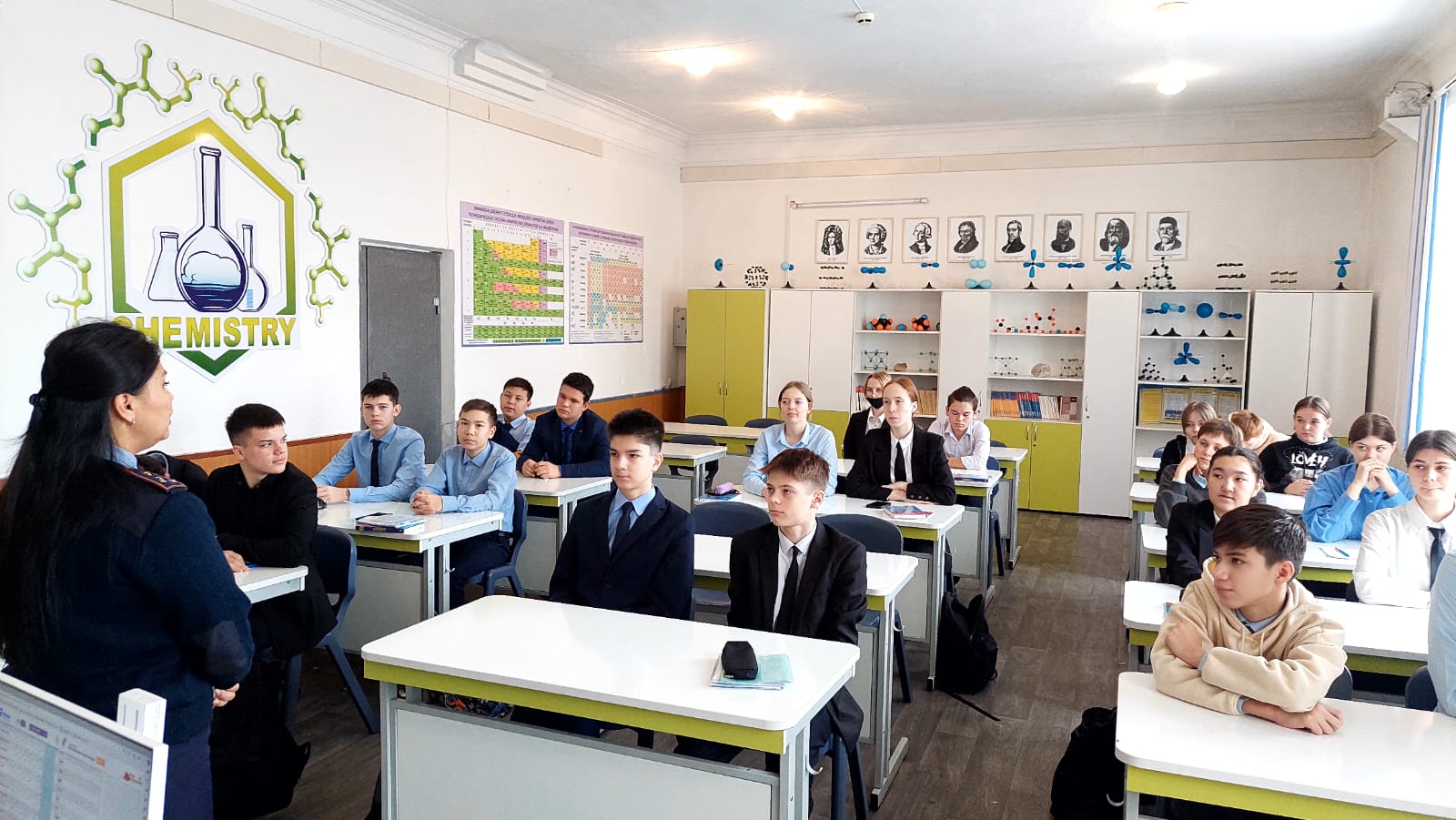 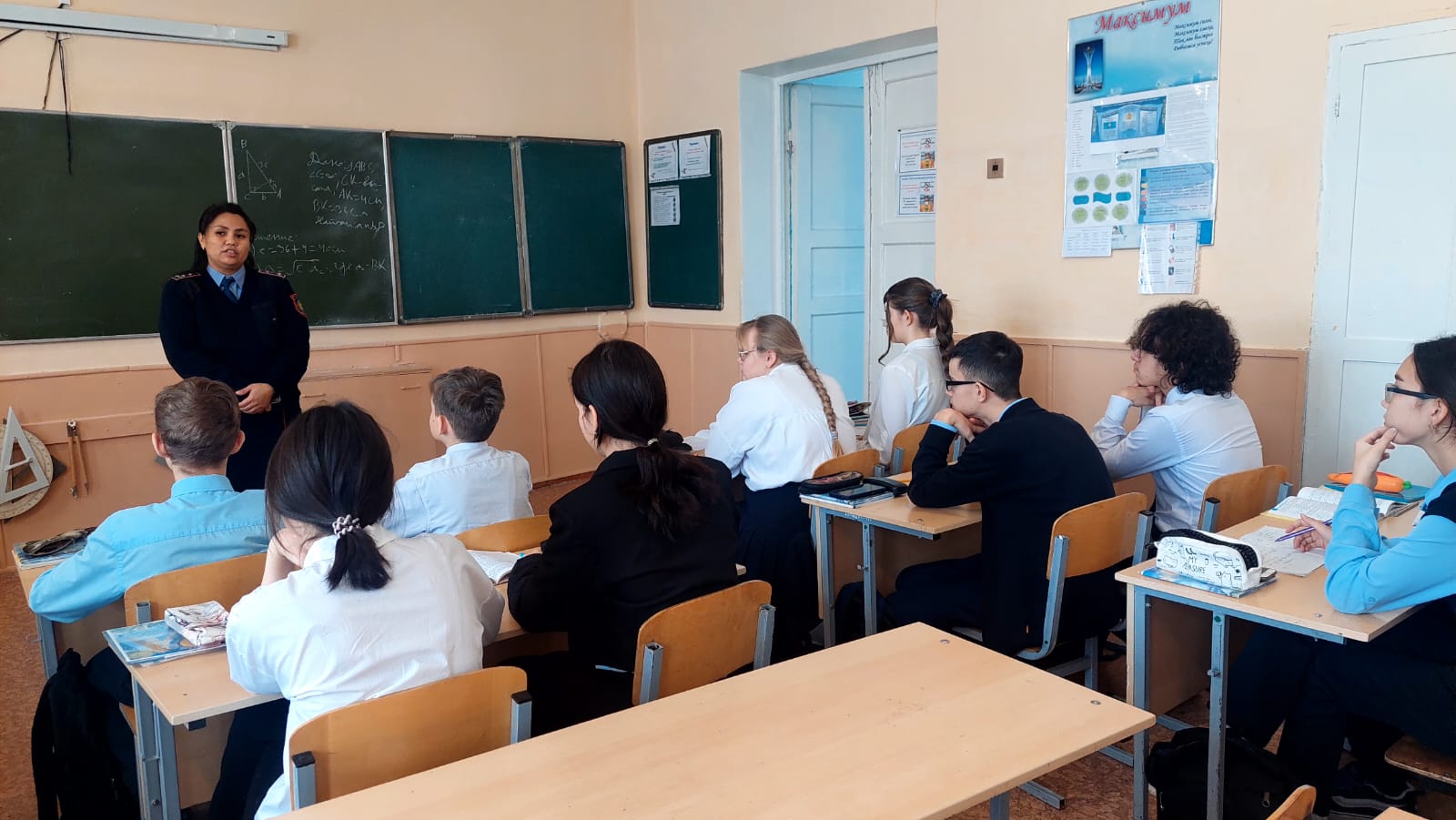 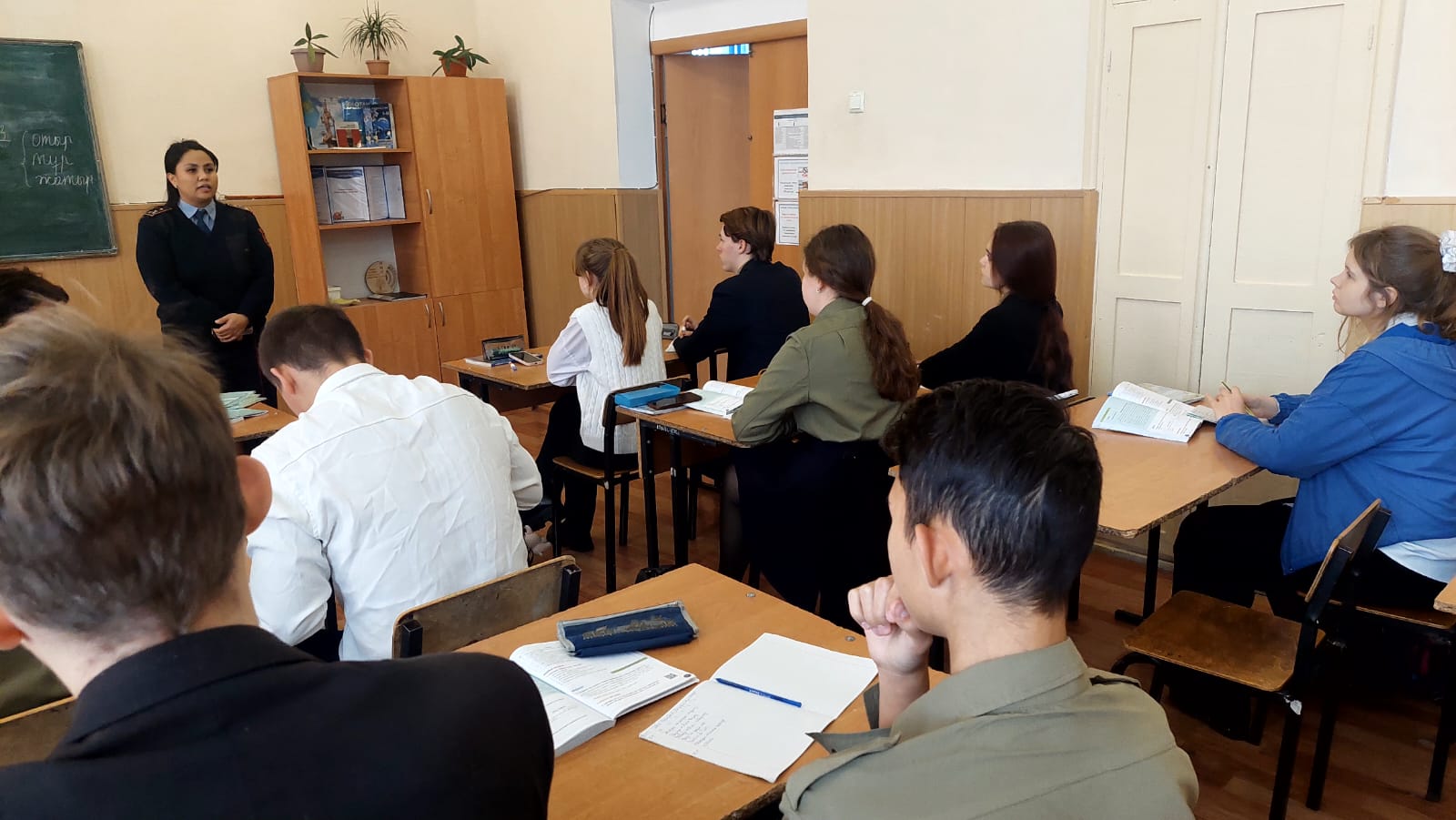 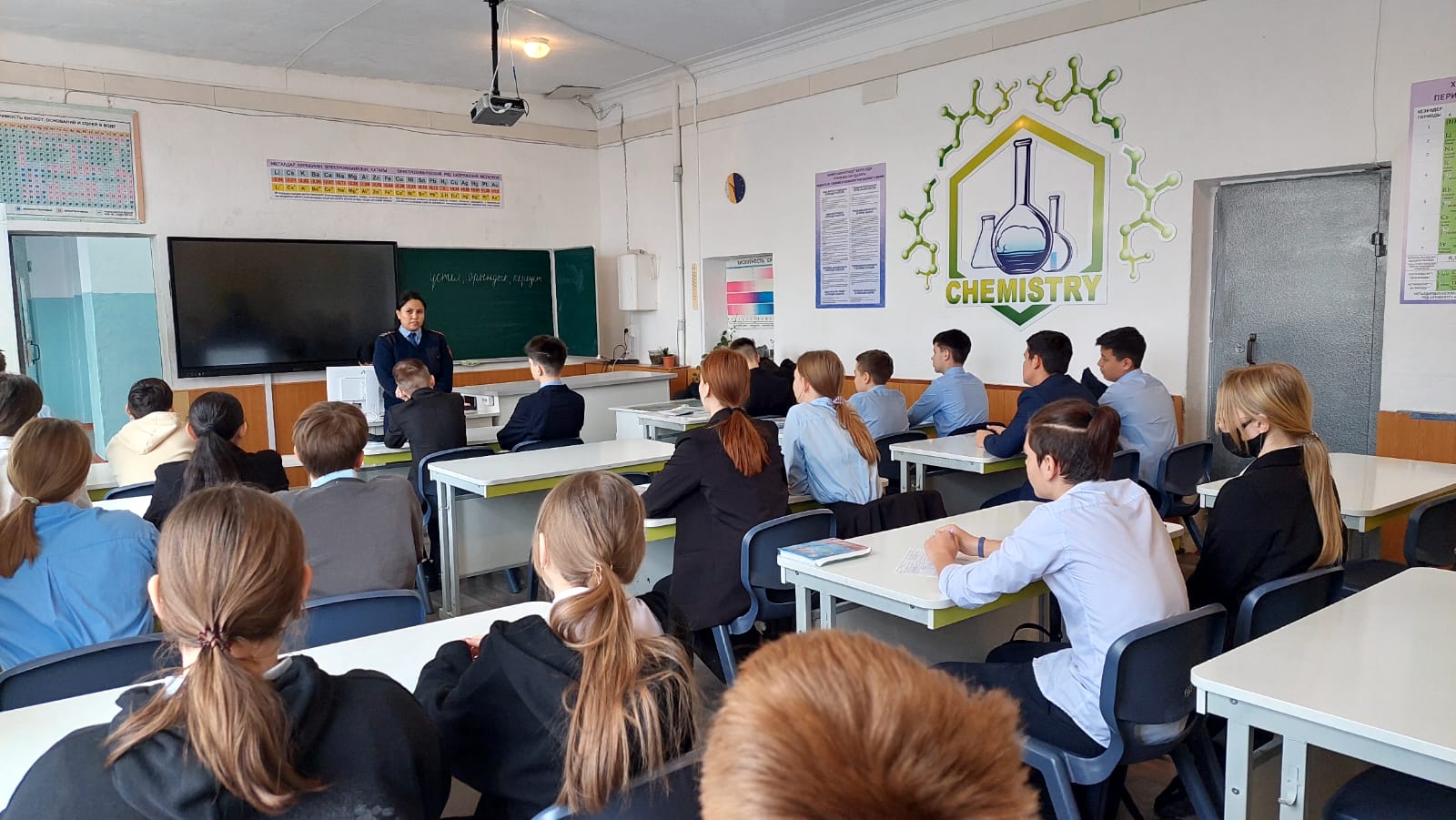 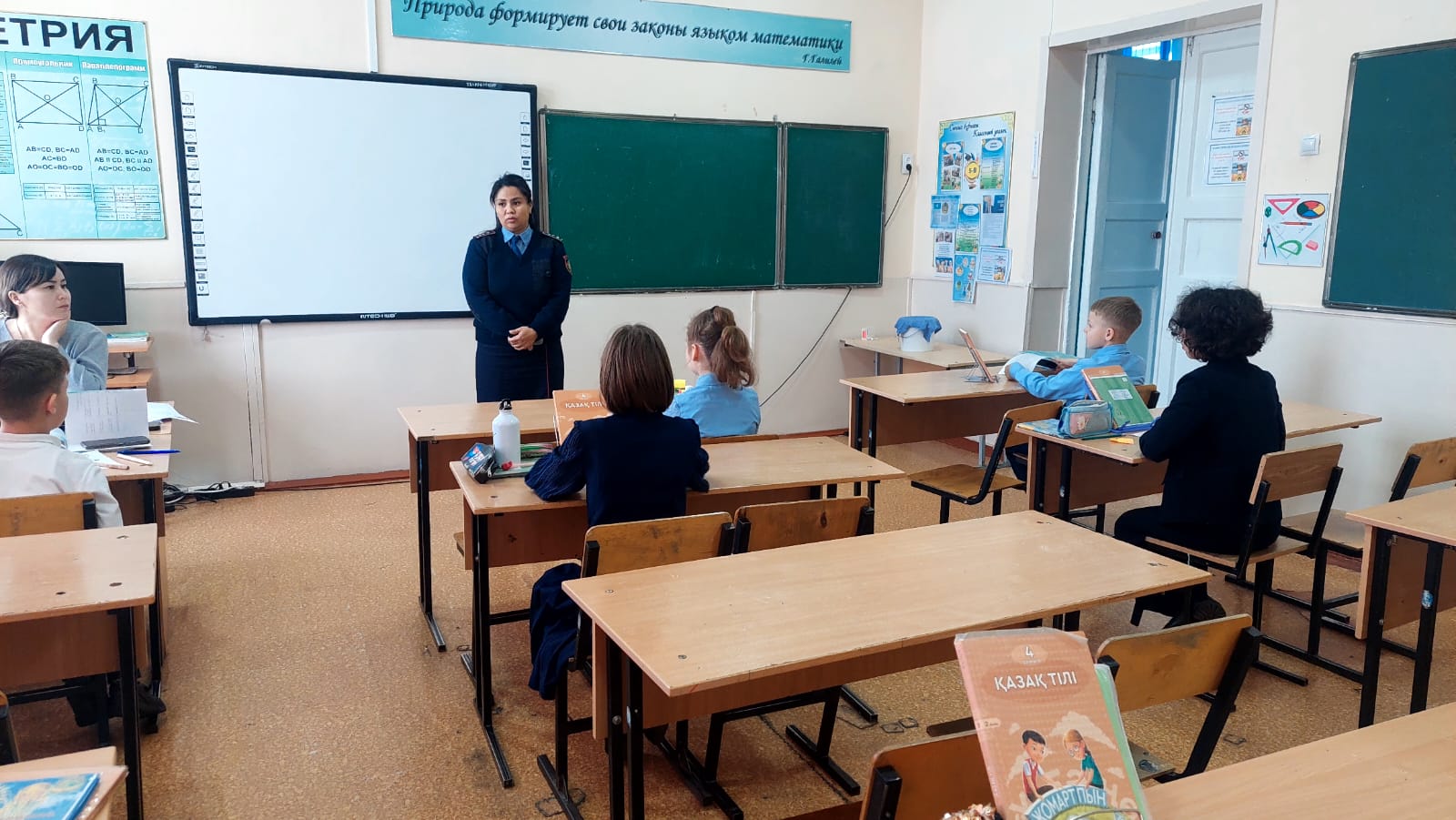 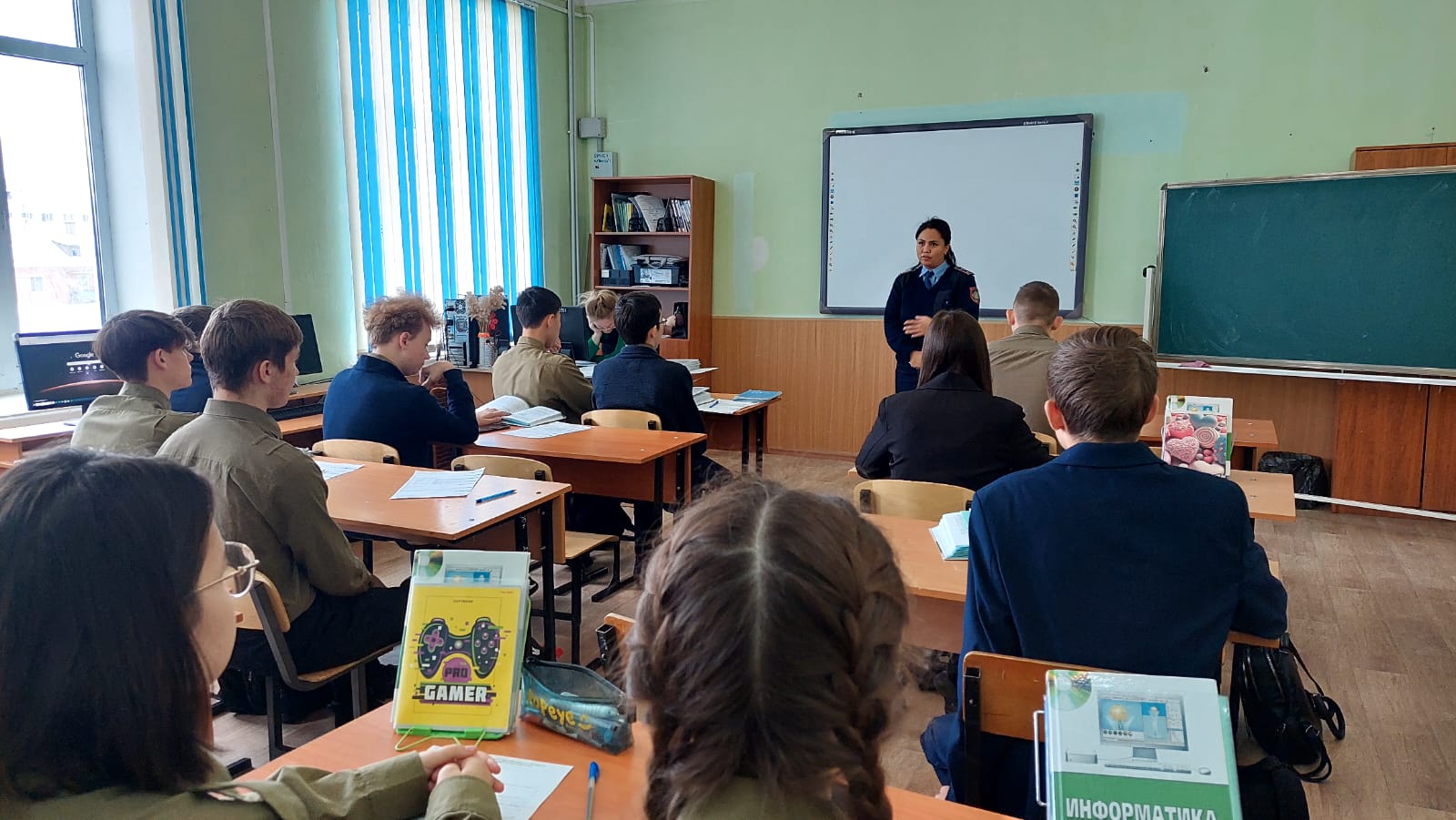 